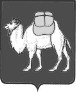 ТЕРРИТОРИАЛЬНАЯ ИЗБИРАТЕЛЬНАЯ КОМИССИЯ  СОСНОВСКОГО РАЙОНАРЕШЕНИЕс. ДолгодеревенскоеО сроках представления в территориальную избирательную комиссию Сосновского района предложений по кандидатурам членов участковых избирательных комиссий с правом решающего голоса для назначения в составы участковых избирательных комиссий № 2417-2418 Руководствуясь пунктами 8 статьи 22, пунктом 1.3 статьи 27 Федерального закона «Об основных гарантиях избирательных прав и права на участие в референдуме граждан Российской Федерации» и на основании постановления администрации Сосновского муниципального района от 02.07.2020 года № 1029 «О внесении изменений и дополнений в постановление администрации Сосновского муниципального района от 20 марта 2020 года», территориальная избирательная комиссия Сосновского района РЕШАЕТ: 1. Установить срок представления в территориальную избирательную комиссию предложений по кандидатурам членов участковых избирательных комиссий с правом решающего голоса для назначения в составы участковых избирательных комиссий № 2417-2418 с 04 июля по 02 августа 2020 года.2. Утвердить текст информационного сообщения о приеме предложений по кандидатурам членов участковых избирательных комиссий с правом решающего голоса для назначения в составы участковых избирательных комиссий (приложение 1).3. При приеме документов руководствоваться Методическими рекомендациями о порядке формирования участковых избирательных комиссий в Челябинской области, утвержденным постановлением Избирательной комиссии Челябинской области от 05 апреля 2018 года № 50/530-6 «О внесении изменений в постановление избирательной комиссии Челябинской области от 15 января 2013 года № 62/461-5 «О Методических рекомендациях о порядке формирования участковых избирательных комиссий в Челябинской области»4. Опубликовать настоящее решение в газете «Сосновская нива», на сайте администрации Сосновского муниципального района.5. Контроль исполнения настоящего решения возложить на председателя комиссии Корниенко Т.Б.Председатель комиссии                                                                      Т.Б.КорниенкоСекретарь комиссии                                                                            И.М. ЩастливаяИНФОРМАЦИОННОЕ СООБЩЕНИЕО ПРИЕМЕ ПРЕДЛОЖЕНИЙ ПО КАНДИДАТУРАМ ЧЛЕНОВ УЧАСТКОВЫХ ИЗБИРАТЕЛЬНЫХ КОМИССИЙ С ПРАВОМ РЕШАЮЩЕГО ГОЛОСА Руководствуясь пунктами 4 и 5.1 статьи 27 Федерального закона "Об основных гарантиях избирательных прав и права на участие в референдуме граждан Российской Федерации" территориальная избирательная комиссия Сосновского района объявляет прием предложений по кандидатурам для назначения членов участковых избирательных комиссий с правом решающего голоса участковых избирательных комиссий №№ 2417-2418.Перечень и количественный состав участковых избирательных комиссийПрием предложений и необходимых документов будет осуществляться территориальной избирательной комиссией Сосновского района в период с 04 июля 2020 года по 02 августа 2020 года по адресу: с. Долгодеревенское, ул. 50 лет ВЛКСМ, д.21, каб.7 в рабочие дни: с 10.00 до 13.00 ч. Телефон для справок: 8(35144)90207.Предложения по кандидатурам вправе вносить:1) политические партии, а также региональные отделения и иные структурные подразделения политической партии в случае, если уставом политической партии им делегировано право самостоятельно принимать участие в решении вопросов, связанных с выборами на соответствующей территории, либо если право вносить предложения по кандидатурам им делегировано полномочным (руководящим) органом политической партии;2) иные общественные объединения, созданные в любой организационно-правовой форме в соответствии с федеральным законодательством, регулирующим деятельность общественных объединений;3) представительный орган муниципального образования;4) собрания избирателей по месту жительства, работы, службы, учебы.При внесении предложения (предложений) по кандидатурам для назначения членов участковых избирательных комиссий с правом решающего голоса необходимо представить:Для политических партий, их региональных отделений и иных структурных подразделений политических партий1. Решение полномочного (руководящего или иного) органа политической партии либо регионального отделения, иного структурного подразделения политической партии о внесении предложения по кандидатуре в состав участковой избирательной комиссии, оформленное в соответствии с требованиями устава политической партии.2. Если предложение о кандидатурах вносит региональное отделение, иное структурное подразделение политической партии, а в уставе политической партии не предусмотрена возможность такого внесения – решение органа политической партии, уполномоченного делегировать региональному отделению, иному структурному подразделению политической партии полномочия по внесению предложений о кандидатурах в состав участковых избирательных комиссий о делегировании указанных полномочий, оформленное в соответствии с требованиями устава.Для иных общественных объединений1. Нотариально удостоверенная или заверенная уполномоченным на это органом общественного объединения копия действующего устава общественного объединения.2. Решение полномочного (руководящего или иного) органа общественного объединения о внесении предложения по кандидатуре в состав участковой избирательной комиссии, оформленное в соответствии с требованиями устава, либо решение по этому же вопросу полномочного (руководящего или иного) органа регионального отделения, иного структурного подразделения общественного объединения, наделенного в соответствии с уставом общественного объединения правом принимать такое решение от имени общественного объединения.3. Если предложение о кандидатурах вносит региональное отделение, иное структурное подразделение общественного объединения, а в уставе общественного объединения указанный в пункте 2 вопрос не урегулирован – решение органа общественного объединения, уполномоченного в соответствии с уставом общественного объединения делегировать полномочия по внесению предложений о кандидатурах в состав участковых избирательных комиссий, о делегировании таких полномочий и решение органа, которому делегированы эти полномочия, о внесении предложений в состав участковых избирательных комиссий.Для собрания избирателей по месту жительства, работы, службы, учебы1. Протокол собрания избирателей по месту жительства, работы, службы или учебы по предложению кандидатуры в состав участковой избирательной комиссии. Число участников собрания не ограничивается. 2. Список избирателей, принимавших участие в собрании по выдвижению кандидатуры в состав участковой избирательной комиссии.Для представительного органа муниципального образования в Челябинской областиРешение представительного органа муниципального образования в Челябинской области о внесении предложения по назначению в состав участковой избирательной комиссии.Кроме того, субъектами права внесения предложений по составу участковых избирательных комиссий в Челябинской области должны быть представлены:1. Письменное согласие гражданина Российской Федерации на назначение членом участковой избирательной комиссии.2. Копия паспорта или документа, заменяющего паспорт гражданина Российской Федерации, содержащего сведения о гражданстве и месте жительства лица, кандидатура которого предложена в состав участковой избирательной комиссии.3. Копия документа (трудовой книжки либо справки с основного места работы), подтверждающего сведения об основном месте работы или службы, о занимаемой должности, а при отсутствии основного места работы или службы – копия документа, подтверждающего сведения о роде занятий, то есть о деятельности, приносящей ему доход, или о статусе неработающего лица (пенсионер, безработный, учащийся (с указанием наименования учебного заведения), домохозяйка, временно неработающий), кандидатура которого предложена в состав участковой избирательной комиссии.4. Копия документа об образовании лица, кандидатура которого предложена в состав участковой избирательной комиссии.5. Сводная таблица (в случае выдвижения кандидатур в несколько участковых комиссий) – приложение 7.6. Две фотографии лица, предлагаемого в состав участковой избирательной комиссии, размером 3х4 см (без уголка)Примечания:1. Документом, подтверждающим статус пенсионера, является пенсионное удостоверение. Документом, подтверждающим статус лица как временно неработающего, может служить трудовая книжка о последнем месте работы, документ об окончании учебного заведения (для лиц, которые не приступали к трудовой деятельности), а также указание в заявлении, что кандидат не работает. Документом, подтверждающим статус студента, является справка, выданная администрацией соответствующего учебного заведения. Документальным подтверждением статуса домохозяйки (домохозяина) может служить трудовая книжка с отметкой о последнем месте работы и соответствующее личное заявление с указанием статуса домохозяйки (домохозяина), либо только заявление.2. Фотография может быть представлена в территориальную избирательную комиссию самим кандидатом.Заседание территориальной избирательной комиссии Сосновского района по назначению составов участковых избирательных комиссий состоится в срок не позднее 10 августа 2020 года по адресу: с.Долгодеревенское, ул.50 лет ВЛКСМ д.21, каб.7.Председатель комиссии 						Т.Б.Корниенко02 июля 2020 года                 № 124/578№п/пУчастковая избирательная комиссияКоличество членов комиссии1.Участковая избирательная комиссия избирательного участка № 241742.Участковая избирательная комиссия избирательного участка № 241812Итого16